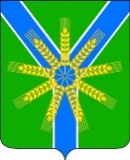 АДМИНИСТРАЦИЯ БРАТСКОГО СЕЛЬСКОГО ПОСЕЛЕНИЯ УСТЬ-ЛАБИНСКОГО РАЙОНАП О С ТА Н О В Л Е Н И Еот 08.12.2023 года                                                                                       № 136хутор БратскийО внесении изменений в постановление администрации Братского сельского поселения Усть-Лабинского района от 09.04.2021 года №33 «Об утверждении порядка деятельности межведомственной комиссиипо вопросам определения границ прилегающих территорий, находящихся в пределах Братского сельского поселения Усть-Лабинского района»В соответствии Градостроительным кодексом Российской Федерации, Законом Краснодарского края от 21 декабря 2018 № 3952-КЗ «О порядке определения органами местного самоуправления в Краснодарском крае границ прилегающих территорий», Уставом Братского сельского поселения Усть-Лабинского района, Правилами по благоустройству территории Братского сельского поселения Усть-Лабинского района, утвержденных решением Совета Братского сельского поселения Усть-Лабинского района от 27 октября 2017 г. №3, протокол №49 «Об утверждении Правил по благоустройству территории Братского сельского поселения Усть-Лабинского района», постановляю:1. Внести следующие изменения в постановление администрации Братского сельского поселения Усть-Лабинского района от 09.04.2021 года №33 «Об утверждении порядка деятельности межведомственной комиссии по вопросам определения границ прилегающих территорий, находящихся в пределах Братского сельского поселения Усть-Лабинского района»:1.1. Изложить приложение№3 утверждающее «Состав межведомственной комиссии по вопросам определения границ прилегающих территорий, находящихся в пределах Братского  сельского поселения Усть-Лабинского района» постановления в соответствии с приложением №1 к настоящему постановлению.2. Постановление администрации Братского сельского поселения Усть-Лабинского района №16 от 15.02.2023 года «О внесении изменений в постановление администрации Братского сельского поселения Усть-Лабинского района от 09.04.2021 года №33 «Об утверждении порядка деятельности межведомственной комиссии по вопросам определения границ прилегающих территорий, находящихся в пределах Братского сельского поселения Усть-Лабинского района» считать утратившим силу.3. Общему отделу администрации Братского сельского поселения Усть-Лабинского района (Хасиятуллова) обнародовать настоящее постановление в установленном порядке, (Лапекина) разместить на официальном сайте Братского сельского поселения Усть-Лабинского района в информационно-телекоммуникационной сети «Интернет».4. Контроль за выполнением настоящего постановления возложить на главу Братского сельского поселения Усть-Лабинского района Г.М.Павлову.5. Постановление вступает в силу со дня его официального обнародования.Глава Братского сельского поселенияУсть-Лабинского района					Г.М.Павлова ПРИЛОЖЕНИЕ № 1УТВЕРЖДЕНОпостановлением администрацииБратского сельского поселенияУсть-Лабинского районаот 15.02.2023 г. № 16ПРИЛОЖЕНИЕ № 3УТВЕРЖДЕНО постановлением администрацииБратского сельского поселенияУсть-Лабинского районаот 09.04.2021 г. № 33Составмежведомственной комиссии по вопросам определенияграниц прилегающих территорий, находящихся в пределахБратского  сельского поселения Усть-Лабинского района- Павлова Галина Михайловна, глава Братского сельского поселения Усть-Лабинского района, председатель комиссии;-Шабалина Татьяна Васильевна, председатель Совета  Братского  сельского поселения Усть-Лабинского района; заместитель председателя комиссии;- Жаворонков Юрий Владимирович, специалист 2 категории финансового отдела администрации Братского сельского поселения Усть-Лабинского района,  уполномоченный специалист в области градостроительной деятельности, секретарь комиссии. - Заместитель главы муниципального образования Усть-Лабинский район (по согласованию);- Представитель  управления по вопросам земельных отношений и учета муниципальной собственности (по согласованию);- Представитель управления архитектуры и градостроительства администрации муниципального образования Усть-Лабинский район (по согласованию);- Представитель территориального общественного самоуправления, действующего на территории Братского  сельского поселения Усть-Лабинского района (в зависимости от территории, по которой возник вопрос определения границ прилегающих территорий, находящихся в пределах Братского  сельского поселения Усть-Лабинского района).Глава Братского сельского поселенияУсть-Лабинского района					Г.М.Павлова